Palisades Charter High School Booster Club, Inc.A California Non-Profit, Non-Stock CorporationMinutes of December 15, 2020 General Membership MeetingVia Zoom CallWelcome and Call to Order – Booster Club President Dick Held called the meeting to order at 6:30 p.m.  Welcome and thanks - Welcome everyone. Board Members present - Dick Held (President), Dorothianne Carr (Treasurer), Sylvia Karlan (Secretary), Rene Rodman (VP Fund Raising), Gary Landau (VP Communications), Andrea King, Annette Yu, Daphne Gronich, Rachel Cotter Davis, Malia Jakus, Nooshin Noghreian, Beth Greve, Jennifer Sternberg, Shalane Respondek, Sue Selzer, Sabrina Ishak. Ivy Greene was also present as an immediately prior Director and VP Communications. Introduction of all those presentSecretary’s Report – Booster Club Secretary Sylvia Karlan reported. At the November 17, 2020 General Membership Board meeting, the BC funded a total of $38,500, comprised of: $36,000 (installation of 6 hydration stations) and $2,500 (holiday gifts for staff, to be administered by Andrea King in equitable amounts).  Report and Minutes of November 17, 2020 General Membership Board Meeting confirmed.Treasurer’s Report – Booster Club Treasurer Dorothianne Carr reported. YTD, we received donations of $185,308.31. This is down from the same time last year by about $31,000. We spent $135,003.11 so far, and our net income is $98,649.50. After paying LAUSD its fee for hydration station installation, we have on hand $185,582.88 of unencumbered funds. Treasurer’s Report confirmed.Old Business -Hydration Stations (drinking fountains) – Daphne reported As stated at last meeting, costs have increased from expected $10,000 to $36,219+ ($18,729 for GC and sub + $16,289 for LAUSD-related/required charges for asbestos abatement, chlorination issues)We are moving forward, have all info from LAUSD and all outside vendors re asbestos, chlorination. Going forward, LAUSD will test for water quality at the hydration stations and PCHS will maintain the water filters.LAUSD announced no “new projects” until January 11, 2021. This is considered a new project by LAUSD. We made the down payment to LAUSD.Kevin Niles, a member of American Legion and guest at this meeting, reported that Legion is in process of retooling its procedures to ensure grant recipients are legitimate non-profits. We will seek help from American Legion for increased costs of hydration stations due to LAUSD requirements. New Business – Fundraising Update – Rene reportedHoliday Teacher/Staff Gift Giving - Andrea reported.  To date, 250 families have donated, more than last year’s 135 families. Staff gifts alone have raised close to $2,500. Gift cards will be given out to teachers/staff by Monday, December 21.#GivingTuesday Campaign - Rene reported. Huge success, we surpassed our Giving Tuesday goal of $25,000 by raising $26,400. 2020 Year-End Campaign Plans - Rene reported, mailer sent to families who have not given to either Booster Club or PCHS Fund. School-wide emails will be sent December 21-31. This usually brings in $10,000-$15,000 by end of December. Hoping to end December 2020 close to $200,000. Hoping for a phone-a-thon in February 2021.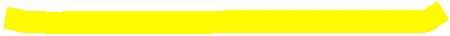 Participation of families who have given to one or both funds is 12%. Fewer families are giving, but at higher levels. Pali Fund – Michael Rawson reported. Pali Fund is doing better than last year, though fewer donors. Annual report is in print, will go out first week of January 2021.Annual Auction 2021 - Ivy reportedOctober 2021 – working date for party Andrea stated we need to finalize an October date by February 2021 latestNeed volunteers to head committeeSale of wine purchased for 2020 auction - Ivy reported. We are selling 10+ cases of wine purchased for the auction that was cancelled. Selling wines individually. Contact Ivy if interested. Zoom Pictionary!! – Thank you, Malia, for the entertainment!Funding Requests Gilbert Hall Renovation – Nancy Fracchiolla requested $7,000 to benefit 400 students (FNL, Advanced drama, DTASC showcase, and rehearsals) for replacement of termite-damaged stage, and during renovation, to increase the size of the current stage in order to accommodate greater number of actors/students. PCHS has agreed to fund 1/3 cost in amount of $7,000. “Gilbert Stage Extension Cost Details” spreadsheet attached, showing estimated total cost of $25,265, with some costs already covered. Amount Requested: 	$ 7,000Amount Funded: 	$ 7,000 Boys/Girls Varsity/JV Lacrosse – Staci Rubin requested $9,500 to benefit 70 students on JV/ Varsity Lacrosse boys’/girls’ teams for concussion testing through Children’s Hospital of Los Angeles, and for replacement for damaged and/or lost uniforms, equipment, protective gear, coaching, local tournaments (fees? Clarify). Per Dr. Magee, unlikely to have a lacrosse season this year. Deferred, pending further information on likelihood of lacrosse season.     Amount Requested: 	$ 9,500Amount Funded: 	$ 0TOTAL REQUESTS:   		$ 16,500TOTAL FUNDED: 	    	$  7,000Next Booster Club Meeting – The next Booster Club General Membership Meeting will be held on January 26, 2021 at 6:30 p.m. via Zoom call.  Adjournment – Thank you all for attending. Adjourned at 8:00 p.m.Dick and the Booster Club team 